CURRICULUM VITAE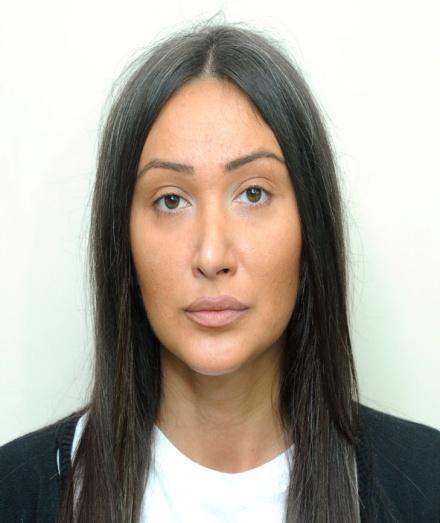 AleksandraAleksandra.365884@2freemail.com Profesional SummaryHighly motivated experienced Cash Office Associate with experiance in corporate accounting and small bussines accounting, who is proficient in tracking cash transaction,calculations,filling out cash reports,accounting with strong organizational and numeracy skills.Key skillsExcellent with calculationsAccounting experienceStrong organizational and numeracy skillsStrong eye for detailCash handling experienceDependable and self initiativeHonest cash office worker (team player and independent worker when needed)Verbal communication skillsTechnical skills	Excel	Word	Outlook	PowerPoint	Access	VGS	CRM	Adobe Photoshop	Internet service	ECDL sertifikate (2012)Work Experience2016 November - Present	Dubai, UAEAdmission sector- Legoland Dubai	Guest service, Ticketing VGS, Cashiering2014	Nish, SerbiaOwner of retail “Miss Andjela”Responsible for confirming each cash and bank card transaction that was put into the daly log.Responsible for compiling cash flow reports at the and of the day and at the and of each month.Cashed checkes and pay out money after verifying that signatures are correct that written amount agree and that accounts have sufficient funds.Assisted in executing a variety of transaction throughout the day in a busy and dynamic office.Calculation of revenue.Making deposits into business accounts.Filling slips,payment orders,order for the transfer of financial resources.Calculate daly transactions.2010 - 2014	Maribor, SloveniaManager in the club ''Studio 55''Preparing money (cash deposite) at the start of each day.Responsible for variety of paperwork on a daly and weekly basis.Chacking and accounting cash and bank card at the end of shift from all employee and checking their minuses or pluses.Responsible for counting up all cash transactions at the end of the shift and print reports.Organizing of shiftsEducationStudent of the fourth year of finance, banking and ensurance on the Economical faculty in NishEconomic high school in NishPrimary school “Kralj Petar I” NishForeign languageEnglish language (optimum level-communications)Slovenian languageMacedonian languageSerbian (mothrt thongue)Personal informationFlexible,responsible, self initiative, dependable, loyal, motivated for work, desire for professional development,good in quick learning.Worker with good recommendations.Nummbers are the same all over the world2010Maribor, SloveniaExpiriance in bartending in the club ''Studio 55''2008-2010Nish, SerbiaPromolider of firm ''G3 Spirits'' (sellings , driving promotors onpromotion, organizaton promotors, filling forms about sale)2007-2008Nish, SerbiaPromotor of firm ''G3 Spirits'' (selling)